附件 1：2019 世界花卉大会方案一、举办时间：2019 年 9 月 10-13 日二、举办地点：Club Med Joyview 北京延庆度假村（原北京延庆辉煌国际假日酒店，地址：张山营镇古龙路 66 号，电话：010-69198899）三、大会主题：携手花卉事业，共创美好家园四、举办单位（一）支持单位全国绿化委员会外交部国际展览局（BIE）（二）主办单位国家林业和草原局中国花卉协会中国国际贸易促进委员会北京市人民政府国际园艺生产者协会（AIPH）（三）承办单位北京世界园艺博览会事务协调局北京市园林绿化局北京市延庆区人民政府北京花卉协会（四）协办单位中国绿色时报社《中国花卉园艺》杂志社五、日程安排9 月 9 日（星期一） 参会代表报到。9 月 10 日（星期二） 参观 2019 北京世园会。9 月 11 日（星期三）大会开幕式：拟邀请 AIPH、国家林业和草原局、中国花卉协会、中国贸促会、北京市人民政府等单位领导和嘉宾致辞。国际绿色城市论坛：邀请北京林业大学余新晓教授及国外专家解读植物的生态功能及其在绿色城市发展和改善人类生活质量中的作用，邀请北京市园林绿化局、上海市崇明区政府、北京市延庆区政府等国内外绿色城市建设主管领导介绍绿色城市规划和建设的成功经验。9 月 12 日（星期四）上午：花卉品种创新与保护论坛1．主题演讲：荷兰橙色多盟（Dummen Orange）首席执行官毕恩瑟（Biense Visser）介绍该公司跨国合作的成功经验，与中国花卉行业合作的经验，在中国境内保护植物品种权存在的挑战，以及全球新品种和种苗供应前景。2．中国植物新品种权保护现状和发展趋势：国家林业和草原局新品种保护办公室副主任龙三群介绍当前中国植物新品种保护相关法律法规实施情况、品种权申请和授权程序，以及未来发展趋势。3．有效保护植物新品种权是品种创新可持续的关键：国际植物育种者权益保护组织 CIOPORA 秘书长埃德加·克里加（Edgar Kriegar）围绕植物品种权保护的发展情况、在中国进行品种创新面临的挑战，以及如何吸引新品种进入中国市场等方面进行分享。4．中外花卉育种企业和生产企业成功合作案例分享：云南英茂花卉产业有限公司董事长王志坚与该公司国外合作伙伴介绍共同开拓中国市场情况。5．互动交流：邀请嘉宾围绕花卉育种企业在中国发展的机遇和挑战，进行互动交流。下午：花卉贸易合作论坛1．主题演讲：全球最大的花卉出口企业——荷兰花卉集团首席执行官 Marco van Zieverden，分享本公司发展历程、未来规划、成功经验，以及对中国花卉市场潜力的判断。2．中国贸促会代表介绍外商在华设立公司及贸易投资政策，外企在华经商成功的关键。3．国际花卉生产和贸易合作的成功案例：2016 国际种植者总冠军、美国 Costa 苗圃远东运营副总裁 Fabian Saenz介绍该公司在中国开展业务的情况。4．互动交流：荷兰花卉集团 Marco van Zieverden、中国贸促会代表、埃塞俄比亚园艺生产和出品商协会执行理事Tewodros Zewdie、澳大利亚林奇集团技术总监 Scott Salter，以及银行方面代表等，围绕在中国进行花卉贸易的机遇、挑战和融资展开互动交流。9 月 13 日（星期五）上午：花卉消费与市场论坛1．主题演讲：阿里巴巴集团淘宝鲜花园艺类目负责人卢志鹏围绕互联网花卉销售情况、发展趋势、中国消费者消费取向、花卉产业如何满足需求等进行分享2．AIPH 国际花卉园艺发展前景调研项目组代表介绍关于中国花卉市场的调研情况，包括中国花卉消费趋势和需求变化、城市发展对未来花卉消费的影响、中国花卉市场潜力和发展机遇等。3．互动交流： AIPH 代表、卢志鹏、浙江虹越花卉股份有限公司董事长江胜德等国内外嘉宾，围绕消费者如何影响市场供求关系进行互动交流。下午：考察北京市延庆区花卉产业和生态建设。9 月 14 日（星期六）参会代表返程。六、参会人员（约 300 人）（一）领导嘉宾：邀请国家相关部委，北京世园会参展国代表或驻华使节，相关国际组织，大会支持单位、主承办单位等领导嘉宾出席。（二）参会代表邀请 AIPH 会员组织代表，国内外花卉种植者、贸易商、风景园林设计师、专家、学者，全国各级林业和园林管理部门代表，各省（区、市）花卉协会和港澳台地区代表及中国花卉协会分支机构代表等参会。七、其他事项（一）参会代表差旅和住宿费自理，会议酒店住宿收费标准：单间和标间均为 1000 元/晚。住宿房间由会务组根据参会代表需求统一预订，费用由参会代表直接支付给酒店。（二）参会人员需于 2019 年 7 月 31 日前通过会议报名系统（PC 端 ：http://event.31huiyi.com/1675556753；手机端 ：https://event.3188.la/1675556753） 报名，选择参加内容、提供酒店房间需求信息并交纳相应的会议费。具体收费标准如下：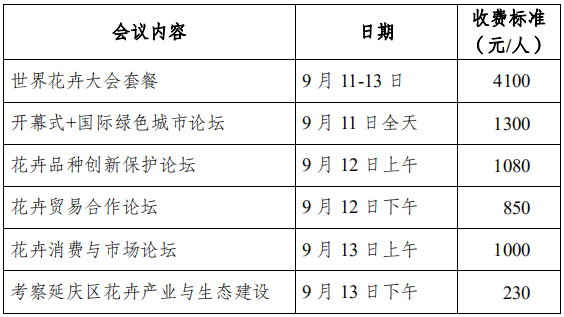 备注：1.各项会议费均包含同传翻译、会议材料、注册费、专家费、茶歇等费用。2.世界花卉大会套餐包含 11-13 日晚餐。3.单项会议内容中，上午的会议费包含午餐，下午的会议费不包含晚餐。除世界花卉大会套餐外，选择参加其他会议内容的，如需参加会议晚餐，需单独选择晚餐项目，酒店晚餐费用为每人次 268 元。（三）大会组织参会代表 9 月 10 日免费参观北京世园会，当天的午餐和晚餐由参会代表自行解决。（四）会议可根据需要安排接送，如需接送，请于 8 月25 日前将往返航班或车次信息采集表（附件 2）的发送至指定联系人邮箱(cfa84@qq.com)。